ŽIADOSŤ O VYRADENIE DOKUMENTU 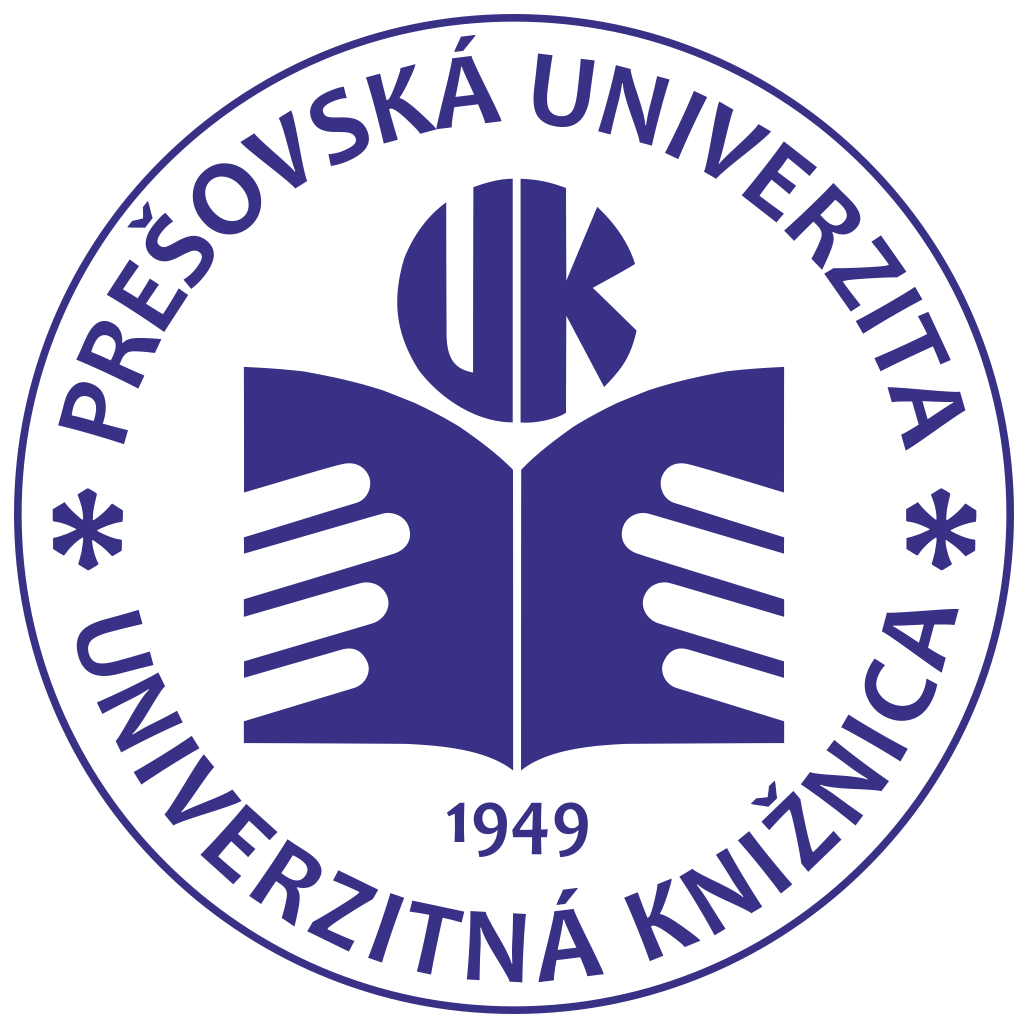 Z DIGITÁLNEJ KNIŽNICE UK PUDôvod vyradenia dokumentu: FakultaPracoviskoAutor(i) / editor(i) E-mailNázov dokumentuISBN dokumentuURL dokumentu.......................................................dátum.......................................................podpis autora